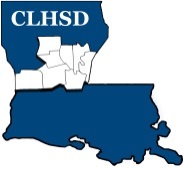 Central Louisiana Human Services DistrictBoard Meeting Agenda July 2, 2020Call to Order/QuorumPrayer/PledgeRead and Approve the Annual (July 2020) Meeting Agenda (Vote)Solicit Public Comment RequestsANNUAL MEETINGPresent Slate of Officers H1Vote for Officers (Ballot) H2Seat new officers – New officers to the head of the table Adjourn annual meeting   Read and Approve July 2020 Meeting Agenda (Vote)  Solicit Public Comment RequestsApproval of Minutes (Vote)  June 2020 Board Meeting Minutes District ReportsFinancial Report (Vote)  H3ED Monthly Report H4Policy ReviewsIII.A. Global Governance Commitment – Doug Ryland H5III.B. Governance Style (and corresponding procedure) –Shannon Thorn   H6III.C. Board Job Description – Darrell Rodriguez  H7III.D. Board Member Job Description (and corresponding procedure) – Linda Nichols  H8III.E. Calendar Planning (and corresponding procedure) – Priscilla Jeansonne  H9III.F. Chairperson's Role (and corresponding procedure) – Dr. Moore  H10III.G. Board Member's Code of Conduct & Conflict of Interest (and corresponding procedure) –  Shirley Washington – H11III.H. Board Committee Principles – Kathy Scarborough H12III.I. Cost of Governance –  Laura Jolly  H13III.J. Board Attendance – Desirae Bruce  H14Board Business  Governance Manual Confirmation and Agreement (signature page) Verify Conflict of Interest Disclosure (signed statement) H15Behavioral Health and Developmental Disabilities Clients:  What do we know about our clients in Central Louisiana – ( Rebecca Craig and Paxton Oliver)  Questions/Comments as SolicitedNext Month –AugustPolicy ReviewsI. A. -  Global Ends Statement - to be reviewed by a board member or the board as wholeExecutive Limitations ReviewII. B. Treatment of Consumers – Rebecca CraigII. J. Ends Focus of Grants or Contracts – Rebecca CraigTraining Topic – Strategic Planning related to budget development – ED AnnouncementsNext meeting August 6, 2020Adjourn (Vote)